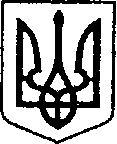 УКРАЇНАЧЕРНІГІВСЬКА ОБЛАСТЬН І Ж И Н С Ь К А    М І С Ь К А    Р А Д АВ И К О Н А В Ч И Й    К О М І Т Е ТР І Ш Е Н Н Явід  18 лютого  2021 р.		     м. Ніжин		               № 49Про поповнення міського резерву                                                            матеріально-технічних ресурсів для запобігання та ліквідації наслідків надзвичайних ситуацій	Відповідно до  статей 38, 42, 59, 73 Закону України « Про місцеве самоврядування в Україні», Регламенту виконавчого комітету Ніжинської міської ради Чернігівської області VIII скликання, затвердженим рішенням  Ніжинської міської ради від 24 грудня 2020 року №27-4/2020, пп.15 п.2 ст.19 Кодексу цивільного захисту України, постанови Кабінету Міністрів України від 30.09.2015р. № 775 «Про затвердження Порядку створення та використання матеріальних резервів для запобігання і ліквідації наслідків надзвичайних ситуацій», постанови Кабінету Міністрів України від 09.12.2020р. №1236 «Про встановлення карантину та запровадження обмежувальних протиепідемічних заходів з метою  запобігання поширенню на території України  гострої респіраторної хвороби COVID – 19, спричиненої коронавірусом SARS-CoV-2» (зі змінами) та з метою створення резерву лікарських препаратів виконавчий комітет Ніжинської міської ради вирішив:	1. Комунальному некомерційному підприємству «Ніжинська центральна міська лікарня ім. М.Галицького» (Костирко О.М.) придбати для поповнення  міського резерву лікарські препарати медицини катастроф (в т.ч. рукавички нестерильні, респіратори захисні, комбінезони захисні в комплекті з масками, окуляри захисні, екрани захисні, фартухи медичні, халати разового використання, спирт, антисептичні препарати, деззасоби). 	2. Фінансовому управлінню Ніжинської міської ради (Писаренко Л.В.)  перерахувати за рахунок видатків на запобігання та ліквідації надзвичайних ситуацій та наслідків стихійного лиха:	- відділу бухгалтерського обліку виконавчого комітету Ніжинської міської ради 34300,00 грн ( КПКВК 0218110 КЕКВ 2610) для проведення розрахунків за придбання  комунальним некомерційним підприємством «Ніжинська центральна міська лікарня ім. М.Галицького» лікарських препаратів медицини катастроф (в т.ч. рукавичок нестерильних, респіраторів захисних, комбінезонів захисних в комплекті з масками, окулярів захисних, екранів захисних, фартухів медичних, халатів разового використання, спирту, антисептичних препаратів, деззасобів).	3. Комунальному некомерційному підприємству «Ніжинська центральна міська лікарня ім. М.Галицького»  організувати належний облік матеріально - технічних ресурсів міського резерву та його використання відповідно до Закону України «Про бухгалтерський облік та фінансову звітність в Україні», «Інструкції з обліку запасів бюджетних установ».                Право надавати дозвіл на використання матеріально – технічних ресурсів місцевого резерву надати голові міської комісії з питань техногенно - екологічної безпеки та надзвичайних ситуацій та його першому заступнику.	4. Начальнику відділу з питань надзвичайних ситуацій,  цивільного захисту населення, оборонної та мобілізаційної роботи виконавчого комітету Ніжинської міської ради Чуйку М.А. забезпечити оприлюднення даного рішення на офіційному сайті Ніжинської міської ради.5.  Контроль за виконанням даного рішення покласти на першого заступника міського голови  з питань діяльності виконавчих органів ради Вовченка Ф.І.Міський  голова                                                                            Олександр КОДОЛАП О Я С Н Ю В А Л Ь Н А    З А П И С К Адо проекту рішення «Про поповнення міського резерву матеріально-технічних ресурсів для запобігання та ліквідації наслідків надзвичайних ситуацій»	1. Обґрунтування необхідності прийняття актаНа виконання пп.15 п.2 ст.19 «Кодексу цивільного захисту України», постанови КМУ від 30.09.2015р. № 775, розпорядження міського голови від 17.12.2020р. №332 «Про створення матеріальних резервів для запобігання і ліквідації надзвичайних ситуацій на 2021 рік», постанови Кабінету Міністрів України від 09.12.2020р. №1236 «Про встановлення карантину та запровадження обмежувальних протиепідемічних заходів з метою  запобігання поширенню на території України  гострої респіраторної хвороби COVID – 19, спричиненої коронавірусом SARS-CoV-2» (зі змінами), та з метою створення резерву лікарських препаратів відділом з питань НС, ЦЗН, ОМР  підготовлений даний проект рішення.2. Загальна характеристика і основні положення проекту	Проект рішення передбачає придбання для поповнення міського резерву матеріально – технічних ресурсів лікарські препарати медицини катастроф (в т.ч. рукавички нестерильні, респіратори захисні, комбінезони захисні в комплекті з масками, окуляри захисні, екрани захисні, фартухи медичні антисептичні, халати разового використання, спирт, антисептичні препарати, деззасоби).  Проект рішення складається з 5 пунктів та загальних положень.3. Стан нормативно – правової базиСт.38 Закону України «Про місцеве самоврядування в Україні» визначає  повноваження виконавчого комітету,  щодо забезпечення законності, правопорядку, охорони прав, свобод і законних  інтересів громадян.пп.7 п. «А»  даної статті надає виконавчого комітету право створення резервного фонду для ліквідації надзвичайних ситуацій техногенного та природного характеру. Саме поняття «резервний фонд» включає в себе не тільки фінансову складову, а й матеріально – технічні ресурси.4.Фінансово – економічне обґрунтуванняРеалізація даного проекту не потребує виділення додаткових коштів. Достатньо направити передбачені в бюджеті видатки по КПКВК 0218110  на придбання лікарських препаратів медицини катастроф (в т.ч. рукавички нестерильні, респіратори захисні, комбінезони захисні в комплекті з масками, окуляри захисні, екрани захисні, фартухи медичні, халати разового використання, спирт, антисептичні препарати, деззасоби ) для потреб лікування населення, яке може захворіти на коронавірусну хворобу COVID – 19.Прогноз соціально – економічних наслідків прийняття проектуПрийняття даного рішення дозволить більш оперативно реагувати та в найкоротші терміни ліквідувати негативні наслідки  при можливому поширені інфекційних захворювань в місті.Начальник відділу з питань НС, ЦЗН, ОМР                                  Микола ЧУЙКО